Урок № 15                                                                                                                   Дата _______Тема урока: Свойства функции:  промежутки знак постоянства, точки  экстремума.Цель урока: продолжить изучение свойств функцииЗадачи урока:обучающие обобщить все изученные свойства, отработать навыки определения свойств;развивающие: развитие умения определять промежутки знакопостоянства функции, заданной графически или аналитически;воспитательные: воспитание целеустремленности, приобретение системы ценностейТип урока: урок  повторения и систематизации ЗУНХод урока:I. Орг.моментПсихологический настрой учащихся на урок. Проверить готовность к уроку.Проверка домашнего задания.II. Актуализация знаний учащихсяЧетные и нечетные функции1. Функция  определена на всей числовой прямой и является нечетной. На рисунке изображен ее график на отрезке . Найдите .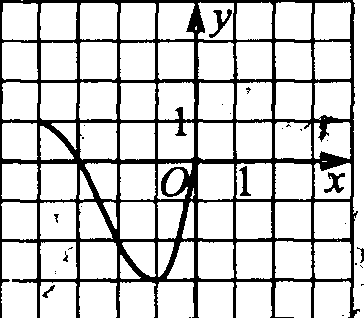 2. Четная функция  определена на всей числовой прямой. Для функции  вычислите сумму Периодическая функция, заданная в нескольких точках или на промежутке6. Периодическая функция  определена на всей числовой прямой. Ее период равен 3    и  Найдите значение выражения: 3. 7. Функция  определена на всей числовой прямой и является периодической с периодом 5. На рисунке изображен график этой функции на промежутке . Найдите значение 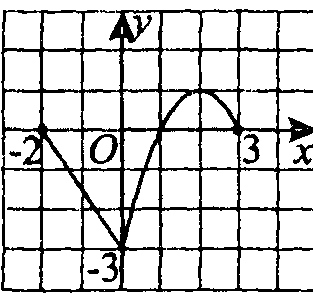    выражения .Четная (нечетная) периодическая функция11. Функция  является четной, периодической с периодом  и .Найти значение выражения .12. Периодическая четная функция  определена для всех действительных чисел. Ее период равен 6, и на отрезке  она совпадает с функцией . Определите количество корней уравнения  на отрезке .III. Домашнее задание: повторить свойства функцийПодведение итогов урока, выставление оценок№ЗаданиеОтвет3Функция  определена на всей числовой прямой и является четной. На рисунке изображен ее график на отрезке . Найдите .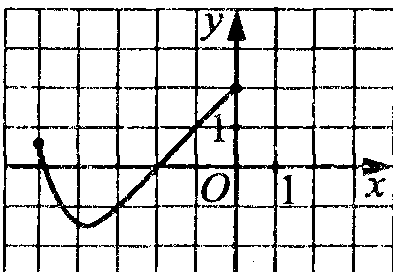 4Найдите значение функции , если известно, что функция  - четная, функция  - нечетная, 5Непрерывная нечетная функция, определенная на всей числовой оси, на промежутке  обращается в 0 в трех точках. Найдите число корней уравнения  на промежутке .№ЗаданиеОтвет8 Функция  определена на множестве всех действительных чисел и является периодической с периодом 7. Найдите значение выражения , если  и .9Функция  определена на всей числовой прямой, является периодической с периодом 6. На промежутке  она задана формулой . Найдите значение выражения .10Пусть  - периодическая функция с периодом 5, определенная на всем множестве действительных чисел. Какое наименьшее число корней будет иметь уравнение  на промежутке  ?№ЗаданиеОтвет13Нечетная периодическая функция  с периодом 5 определена для всех действительных чисел,  Найдите  14Четная функция определена на всей числовой прямой. На рисунке изображен ее график на отрезке . Вычислите 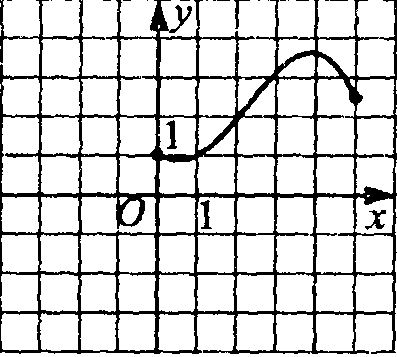 15Функция  определена на всей числовой прямой, является нечетной периодической с периодом 6. На отрезке  она задана формулой . Определите количество нулей этой функции на отрезке 